CALCIO A CINQUESOMMARIOSOMMARIO	1COMUNICAZIONI DELLA F.I.G.C.	1COMUNICAZIONI DELLA L.N.D.	1COMUNICAZIONI DEL COMITATO REGIONALE MARCHE	1NOTIZIE SU ATTIVITA’ AGONISTICA	4COMUNICAZIONI DELLA F.I.G.C.COMUNICAZIONI DELLA L.N.D.COMUNICAZIONI DEL COMITATO REGIONALE MARCHEPer tutte le comunicazioni con la Segreteria del Calcio a Cinque - richieste di variazione gara comprese - è attiva la casella e-mail c5marche@lnd.it; si raccomandano le Società di utilizzare la casella e-mail comunicata all'atto dell'iscrizione per ogni tipo di comunicazione verso il Comitato Regionale Marche. ASSEMBLEA ORDINARIA BIENNALEL’Assemblea del COMITATO REGIONALE MARCHE F.I.G.C. – L.N.D. è convocata perLunedì 17 Dicembre 2018presso  delle Riunioni del Comitato Regionale Marche F.I.G.C. – L.N.D. sita in Ancona – Via Schiavoni s.n.c. alle ore 15.30 in prima convocazione ed alle ore 17.30 in seconda convocazione per l’esame, la discussione e le decisioni in merito agli argomenti contenuti nel seguenteORDINE DEL GIORNOVerifica poteri;Costituzione dell’Ufficio di Presidenza dell’Assemblea;Comunicazioni del Presidente del Comitato Regionale Marche;Esame e discussione della Relazione del Consiglio Direttivo e della gestione contabile del Comitato Regionale Marche relative al periodo 2016/2017 e 2017/2018;Varie ed eventuali.L’Assemblea sarà regolata dalle norme regolamentari vigenti alla data di svolgimento della stessa.Le operazioni di verifica dei poteri e di scrutinio saranno svolte dal Tribunale Federale a livello Territoriale presso il Comitato Regionale Marche.La verifica dei poteri sarà effettuata presso la sede dell’Assemblea a partire dalle ore 15,30 del giorno 17 Dicembre 2018.Il presente Comunicato Ufficiale costituisce formale convocazione per le Società aventi diritto, ai sensi delle vigenti norme regolamentari.Pubblicato in Ancona ed affisso all’albo del C.R. M. il 27/11/2018.PRO MEMORIA PER LE SOCIETA’PERSONE CHE POSSONO RAPPRESENTARE LE SOCIETA’Rappresentanza diretta del legale rappresentante.Le Società sono rappresentate nell’Assemblea dalla persona che ne ha la rappresentanza legale (normalmente il Presidente).Dirigente della stessa Società delegato alla rappresentanza.Le Società possono essere rappresentate nell’Assemblea da un Dirigente della stessa Società, in carica da almeno 4 mesi, in possesso di delega redatta su apposito modulo federale prestampato  A) Modello A – DELEGA DI RAPPRESENTANZA AD ALTRA SOCIETA’ – Modello che deve essere compilato, timbrato e firmato dal Presidente della Società qualora non intervenga ai lavori assembleari e pertanto intenda delegare un’altra società della stessa disciplina (esempio: una società di calcio a 11 può delegare solamente una società di calcio a 11, mentre una società pura di calcio a 5 può delegare una società pura di calcio a 5).B) Modello B – DELEGA DI RAPPRESENTANZA INTRA SOCIETA’ – Questo modello deve essere compilato, timbrato e firmato dal Presidente. Va utilizzato quando la società intende intervenire ai lavori assembleari e per esercitare il diritto di voto. Il modello va compilato in ogni sua parte sia che intervenga il Presidente della società e sia che lo stesso deleghi un dirigente della stessa società. Detto dirigente deve avere maturato un’anzianità di almeno 4 (quattro) mesi.Si ricorda ai dirigenti delle società di portare il timbro societario utile per tutti gli adempimenti inerenti l’Assemblea.Allegati:Modello di rappresentanza ad altra società (A)	Modello di rappresentanza intrasocietaria (B)PRONTO AIA CALCIO A CINQUE334 3038327SPOSTAMENTO GARENon saranno rinviate gare a data da destinarsi. Tutte le variazioni che non rispettano la consecutio temporum data dal calendario ufficiale non saranno prese in considerazione. (es. non può essere accordato lo spostamento della quarta giornata di campionato prima della terza o dopo la quinta).Le variazione dovranno pervenire alla Segreteria del Calcio a Cinque esclusivamente tramite mail (c5marche@lnd.it) con tutta la documentazione necessaria, compreso l’assenso della squadra avversaria, inderogabilmente  entro le ore 23:59 del martedì antecedente la gara o entro le 72 ore in caso di turno infrasettimanale.Per il cambio del campo di giuoco e la variazione di inizio gara che non supera i 30 minuti non è necessaria la dichiarazione di consenso della squadra avversaria.ATTIVITA’ DI RAPPRESENTATIVASi comunicano a tutte le Società, al fine di organizzare al meglio la loro programmazione, le date del Torneo delle Regioni e degli stage di allenamento previsti:TORNEO DELLE REGIONI 2019, BASILICATADOMENICA 28 APRILE 2019 –DOMENICA 5 MAGGIO 2019STAGE DI ALLENAMENTOSTAGE 1	GIOVEDI’ 27/12/2018	– VENERDI’ 28/12/2018	– SABATO 29/12/2018STAGE 2	LUNEDI’ 25/02/2019		– MERCOLEDI’ 27/02/2019	– GIOVEDI’ 28/02/2019STAGE 3	LUNEDI’ 15/04/2019		– MERCOLEDI’ 17/04/2019	– GIOVEDI’ 18/04/2019STAGE 4	MARTEDI’ 23/04/2019	– MERCOLEDI’ 24/04/2019	– VENERDI’ 26/04/2019CORSO ALLENATORE DI CALCIO A CINQUEc.u. n. 80 del 22.11.2018 DEL SETTORE TECNICO F.I.G.C.BANDO DI AMMISSIONE AL CORSO PER L’ABILITAZIONE ad ALLENATORI DI CALCIO A CINQUE  E’ AFFIDATA AL comitato regionale marche della l.n.d. E CHE SARA’ SVOLTO AD ANCONA DAL 28.01.2019 AL 27.04.2019.Si allega il bando di ammissione al Corso per Allenatore di Calcio a 5 di cui sopra.Si precisa che le domande di ammissione, compilate utilizzando i modelli allegati al bando, dovranno essere presentate o fatte pervenire entro lunedì 14.01.2019 al seguente indirizzo:Comitato Regionale MARCHE LND – FIGCCommissione Corso Allenatori di Calcio a CinqueVia Schiavoni snc – zona Baraccola60131 ANCONA Si sottolinea che non saranno accettate le domande che perverranno oltre tale termine anche se presentate in tempo utile agli uffici postali o ai corrieri.Il corso avrà la durata di 7 settimane per un totale di 124 ore con l’obbligo della frequenza e sarà strutturato in forma modulare con un modulo di una settimana di lezione intervallato da una settimana di sosta.Gli esami si terranno al termine del Corso il 25, 26, 27.04.2019.La quota di partecipazione dovuta dai candidati ammessi al Corso è di €. 328,00, comprensiva della quota di immissione nei ruoli.TESSERAMENTO CALCIATORIArt. 39 NOIFSi ritiene utile evidenziare quanto riportato nell’art 39 delle NOIF, comma 5 relativamente all’utilizzo del calciatore trasferito:“nel trasferimento del calciatore tra Società della Lega Nazionale Dilettanti, in merito all’utilizzo del calciatore, il tesseramento per la cessionaria decorre dalla data di deposito telematico (apposizione delle firme elettronica) mentre l’utilizzo del calciatore è ammesso dal giorno successivo a quello del deposito telematico dell’accordo di trasferimento.GIORNATA DELLA DONAZIONE SANGUE E PLASMANella prossima giornata di Campionato il CR Marche, in collaborazione con AVIS Marche e A.I.A. CRA Marche ha istituito la giornata della donazione del sangue e del plasma.Gli Arbitri regionali indosseranno una maglia ad inizio gara per ricordare l’importanza di donare.Saranno coinvolte tutte le gare regionali di Calcio a 11 e Calcio a 5 e, dove sarà possibile, sarà presente anche un presidio AVIS.Si invitano le Società a pubblicizzare l’evento anche tramite altoparlante prima della gara.Il motto è # condividi la vita, dona il sangue.NOTIZIE SU ATTIVITA’ AGONISTICACALCIO A CINQUE SERIE C1RISULTATIRISULTATI UFFICIALI GARE DEL 24/11/2018Si trascrivono qui di seguito i risultati ufficiali delle gare disputateGIUDICE SPORTIVOIl Giudice Sportivo, Avv. Claudio Romagnoli, nella seduta del 26/11/2018, ha adottato le decisioni che di seguito integralmente si riportano:GARE DEL 23/11/2018 PROVVEDIMENTI DISCIPLINARI In base alle risultanze degli atti ufficiali sono state deliberate le seguenti sanzioni disciplinari. A CARICO CALCIATORI ESPULSI DAL CAMPO SQUALIFICA PER UNA GARA/E EFFETTIVA/E A CARICO CALCIATORI NON ESPULSI DAL CAMPO AMMONIZIONE CON DIFFIDA (IV INFR) AMMONIZIONE (III INFR) AMMONIZIONE (II INFR) AMMONIZIONE (I INFR) GARE DEL 24/11/2018 PROVVEDIMENTI DISCIPLINARI In base alle risultanze degli atti ufficiali sono state deliberate le seguenti sanzioni disciplinari. A CARICO CALCIATORI NON ESPULSI DAL CAMPO AMMONIZIONE (VI INFR) AMMONIZIONE (III INFR) AMMONIZIONE (II INFR) AMMONIZIONE (I INFR) 							F.to IL GIUDICE SPORTIVO 						   	       Claudio RomagnoliCLASSIFICAGIRONE APROGRAMMA GAREGIRONE A - 11 GiornataCALCIO A CINQUE SERIE C2VARIAZIONI AL PROGRAMMA GAREGIRONE “A”XI^ GIORNATALa gara MONTALTO DI CUCCURANO CA5 – AVIS ARCEVIA 1964 sarà disputata LUNEDI’ 03/12/2018 alle ore 21:30, stesso campo.RISULTATIRISULTATI UFFICIALI GARE DEL 23/11/2018Si trascrivono qui di seguito i risultati ufficiali delle gare disputateGIUDICE SPORTIVOIl Giudice Sportivo, Avv. Claudio Romagnoli, nella seduta del 26/11/2018, ha adottato le decisioni che di seguito integralmente si riportano:GARE DEL 22/11/2018 PROVVEDIMENTI DISCIPLINARI In base alle risultanze degli atti ufficiali sono state deliberate le seguenti sanzioni disciplinari. A CARICO CALCIATORI NON ESPULSI DAL CAMPO AMMONIZIONE (VI INFR) AMMONIZIONE (II INFR) AMMONIZIONE (I INFR) GARE DEL 23/11/2018 PROVVEDIMENTI DISCIPLINARI In base alle risultanze degli atti ufficiali sono state deliberate le seguenti sanzioni disciplinari. A CARICO DIRIGENTI INIBIZIONE A SVOLGERE OGNI ATTIVITA' FINO AL 26/12/2018 Espulso per proteste, reiterava in tale atteggiamento fino a fine partita, quando, dirigendosi verso lo spogliatoio dell'arbitro finiva per minacciarlo. INIBIZIONE A SVOLGERE OGNI ATTIVITA' FINO AL 5/12/2018 Per proteste nei confronti dell'arbitro. Allontanato. A CARICO CALCIATORI ESPULSI DAL CAMPO SQUALIFICA PER UNA GARA/E EFFETTIVA/E A CARICO CALCIATORI NON ESPULSI DAL CAMPO SQUALIFICA PER UNA GARA PER RECIDIVA IN AMMONIZIONE (V INFR) AMMONIZIONE CON DIFFIDA (IV INFR) AMMONIZIONE (VII INFR) AMMONIZIONE (VI INFR) AMMONIZIONE (III INFR) AMMONIZIONE (II INFR) AMMONIZIONE (I INFR) GARE DEL 24/11/2018 PROVVEDIMENTI DISCIPLINARI In base alle risultanze degli atti ufficiali sono state deliberate le seguenti sanzioni disciplinari. A CARICO DI SOCIETA' AMMENDA Euro 160,00 CERRETO D ESI C5 A.S.D. 
Per aver la propria tifoseria per tutta la gara insultato e minacciato l'arbitro. A CARICO CALCIATORI NON ESPULSI DAL CAMPO SQUALIFICA PER UNA GARA PER RECIDIVA IN AMMONIZIONE (V INFR) AMMONIZIONE (III INFR) AMMONIZIONE (II INFR) AMMONIZIONE (I INFR) 							F.to IL GIUDICE SPORTIVO 						   	       Claudio RomagnoliCLASSIFICAGIRONE AGIRONE BGIRONE CPROGRAMMA GAREGIRONE A - 11 GiornataGIRONE B - 11 GiornataGIRONE C - 11 GiornataREGIONALE CALCIO A 5 FEMMINILERISULTATIRISULTATI UFFICIALI GARE DEL 25/11/2018Si trascrivono qui di seguito i risultati ufficiali delle gare disputateGIUDICE SPORTIVOIl Giudice Sportivo, Avv. Claudio Romagnoli, nella seduta del 26/11/2018, ha adottato le decisioni che di seguito integralmente si riportano:GARE DEL 23/11/2018 PROVVEDIMENTI DISCIPLINARI In base alle risultanze degli atti ufficiali sono state deliberate le seguenti sanzioni disciplinari. A CARICO CALCIATORI ESPULSI DAL CAMPO SQUALIFICA PER UNA GARA/E EFFETTIVA/E A CARICO CALCIATORI NON ESPULSI DAL CAMPO AMMONIZIONE (II INFR) AMMONIZIONE (I INFR) GARE DEL 25/11/2018 PROVVEDIMENTI DISCIPLINARI In base alle risultanze degli atti ufficiali sono state deliberate le seguenti sanzioni disciplinari. A CARICO CALCIATORI NON ESPULSI DAL CAMPO AMMONIZIONE (II INFR) AMMONIZIONE (I INFR) 							F.to IL GIUDICE SPORTIVO 						   	       Claudio RomagnoliCLASSIFICAGIRONE AGIRONE BPROGRAMMA GAREGIRONE A - 9 GiornataGIRONE B - 9 GiornataUNDER 21 CALCIO A 5 REGIONALEVARIAZIONI AL PROGRAMMA GAREGIRONE “B”X^ GIORNATALa gara C.U.S. ANCONA – MONTELUPONE CALCIO A 5 sarà disputata LUNEDI’ 10/12/2018 alle ore 21:30, stesso campo.RISULTATIRISULTATI UFFICIALI GARE DEL 24/11/2018Si trascrivono qui di seguito i risultati ufficiali delle gare disputateGIUDICE SPORTIVOIl Giudice Sportivo, Avv. Claudio Romagnoli, nella seduta del 26/11/2018, ha adottato le decisioni che di seguito integralmente si riportano:GARE DEL 24/11/2018 PROVVEDIMENTI DISCIPLINARI In base alle risultanze degli atti ufficiali sono state deliberate le seguenti sanzioni disciplinari. A CARICO DI SOCIETA' AMMENDA Euro 80,00 CANDIA BARACCOLA ASPIO 
Per aver a fine gara un proprio sostenitore in campo avverso rivolto all'arbitro espressione intimidatoria. A CARICO DIRIGENTI INIBIZIONE A SVOLGERE OGNI ATTIVITA' FINO AL 12/12/2018 Espulso per proteste a fine gara rivolgeva all'arbitro espressioni irriguardose. A CARICO CALCIATORI ESPULSI DAL CAMPO SQUALIFICA PER DUE GARA/E EFFETTIVA/E SQUALIFICA PER UNA GARA/E EFFETTIVA/E A CARICO CALCIATORI NON ESPULSI DAL CAMPO AMMONIZIONE CON DIFFIDA (IV INFR) AMMONIZIONE (III INFR) AMMONIZIONE (II INFR) AMMONIZIONE (I INFR) GARE DEL 25/11/2018 PROVVEDIMENTI DISCIPLINARI In base alle risultanze degli atti ufficiali sono state deliberate le seguenti sanzioni disciplinari. A CARICO CALCIATORI ESPULSI DAL CAMPO SQUALIFICA PER UNA GARA/E EFFETTIVA/E A CARICO CALCIATORI NON ESPULSI DAL CAMPO AMMONIZIONE (III INFR) AMMONIZIONE (I INFR) 							F.to IL GIUDICE SPORTIVO 						   	       Claudio RomagnoliCLASSIFICAGIRONE AGIRONE BPROGRAMMA GAREGIRONE A - 9 GiornataGIRONE B - 9 GiornataUNDER 19 CALCIO A 5 REGIONALEVARIAZIONI AL PROGRAMMA GAREGIRONE “B”IX^ GIORNATALa gara ACLI VILLA MUSONE – HELVIA RECINA FUTSAL RECA sarà disputata LUNEDI’ 03/12/2018 alle ore 18:30, stesso campo.X^ GIORNATALa gara MONTELUPONE CALCIO A 5 – ACLI VILLA MUSONE sarà disputata VENERDI’ 07/12/2018 alle ore 19:00, stesso campo.RISULTATIRISULTATI UFFICIALI GARE DEL 24/11/2018Si trascrivono qui di seguito i risultati ufficiali delle gare disputateGIUDICE SPORTIVOIl Giudice Sportivo, Avv. Claudio Romagnoli, nella seduta del 26/11/2018, ha adottato le decisioni che di seguito integralmente si riportano:GARE DEL 24/11/2018 PROVVEDIMENTI DISCIPLINARI In base alle risultanze degli atti ufficiali sono state deliberate le seguenti sanzioni disciplinari. A CARICO DIRIGENTI AMMONIZIONE E DIFFIDA Per intervento inopportuno. Allontanato A CARICO CALCIATORI ESPULSI DAL CAMPO SQUALIFICA PER DUE GARA/E EFFETTIVA/E A CARICO CALCIATORI NON ESPULSI DAL CAMPO AMMONIZIONE CON DIFFIDA (IV INFR) AMMONIZIONE (III INFR) AMMONIZIONE (II INFR) AMMONIZIONE (I INFR) GARE DEL 25/11/2018 PROVVEDIMENTI DISCIPLINARI In base alle risultanze degli atti ufficiali sono state deliberate le seguenti sanzioni disciplinari. A CARICO DI SOCIETA' AMMENDA Euro 80,00 NUOVA JUVENTINA FFC 
Per aver un proprio sostenitore durante la gara insultato l'arbitro. A CARICO CALCIATORI ESPULSI DAL CAMPO SQUALIFICA PER UNA GARA/E EFFETTIVA/E A CARICO CALCIATORI NON ESPULSI DAL CAMPO AMMONIZIONE (II INFR) AMMONIZIONE (I INFR) 							F.to IL GIUDICE SPORTIVO 						   	       Claudio RomagnoliCLASSIFICAGIRONE AGIRONE BPROGRAMMA GAREGIRONE A - 9 GiornataGIRONE B - 9 GiornataUNDER 17 C5 REGIONALI MASCHILIVARIAZIONI AL PROGRAMMA GAREGIRONE “A”IX^ GIORNATALa gara CALCIO A 5 CORINALDO – ETA BETA FOOTBALL sarà disputata DOMENICA 02/12/2018 alle ore 15:30, stesso campo.La gara POL.CAGLI SPORT ASSOCIATI - TAVERNELLE sarà disputata DOMENICA 02/12/2018 alle ore 17:00, stesso campo.GIRONE “B”IX^ GIORNATALa gara GROTTACCIA 2005 – POLISPORTIVA GAGLIARDA sarà disputata SABATO 01/12/2018 alle ore 16:30, stesso campo.RISULTATIRISULTATI UFFICIALI GARE DEL 27/11/2018Si trascrivono qui di seguito i risultati ufficiali delle gare disputateRISULTATI UFFICIALI GARE DEL 24/11/2018Si trascrivono qui di seguito i risultati ufficiali delle gare disputateGIUDICE SPORTIVOIl Giudice Sportivo, Avv. Claudio Romagnoli, nella seduta del 26/11/2018, ha adottato le decisioni che di seguito integralmente si riportano:GARE DEL 24/11/2018 PROVVEDIMENTI DISCIPLINARI In base alle risultanze degli atti ufficiali sono state deliberate le seguenti sanzioni disciplinari. A CARICO CALCIATORI NON ESPULSI DAL CAMPO AMMONIZIONE CON DIFFIDA (IV INFR) AMMONIZIONE (III INFR) AMMONIZIONE (II INFR) AMMONIZIONE (I INFR) GARE DEL 25/11/2018 PROVVEDIMENTI DISCIPLINARI In base alle risultanze degli atti ufficiali sono state deliberate le seguenti sanzioni disciplinari. A CARICO CALCIATORI NON ESPULSI DAL CAMPO AMMONIZIONE (II INFR) AMMONIZIONE (I INFR) GARE DEL 27/11/2018 PROVVEDIMENTI DISCIPLINARI In base alle risultanze degli atti ufficiali sono state deliberate le seguenti sanzioni disciplinari. A CARICO CALCIATORI NON ESPULSI DAL CAMPO AMMONIZIONE (II INFR) 							F.to IL GIUDICE SPORTIVO 						   	       Claudio RomagnoliCLASSIFICAGIRONE AGIRONE BPROGRAMMA GAREGIRONE A - 9 GiornataGIRONE B - 9 GiornataUNDER 15 C5 REGIONALI MASCHILIVARIAZIONI AL PROGRAMMA GAREGIRONE “A”IX^ GIORNATA ANDATALa gara AMICI DEL CENTROSOCIO SP. Sq.B – AMICI DEL CENTROSOCIO SP. sarà disputata DOMENICA 02/12/2018 alle ore 10:00, Palasport “Tre Ragazzi” Via Europa di MAROTTA di MONDOLFO.La gara PIANACCIO – BULDOG T.N.T. LUCREZIA sarà disputata VENERDI’ 30/11/2018 alle ore 17:30, stesso campo.La gara REAL S.COSTANZO CALCIO A 5 – ITALSERVICE C5 sarà disputata DOMENICA 02/12/2018 alle ore 11:00, Palafiera Campanara Via delle Esposizioni, 33 di PESARO.X^ GIORNATA ANDATALa gara TAVERNELLE – CALCIO A 5 CORINALDO sarà disputata LUNEDI’ 10/12/2018 alle ore 18:00, stesso campo.IX^ GIORNATA RITORNOLa gara ITALSERVICE C5 – REAL S.COSTANZO CALCIO A 5 sarà disputata DOMENICA 17/02/2019 alle ore 15:00, Palestra Comunale Via della Santa Selvino di SAN COSTANZO.GIRONE “B”IX^ GIORNATA ANDATALa gara FUTSAL FBC – FUTBOL3 sarà disputata SABATO 01/12/2018 alle ore 17:00, stesso campo.RISULTATIRISULTATI UFFICIALI GARE DEL 24/11/2018Si trascrivono qui di seguito i risultati ufficiali delle gare disputateGIUDICE SPORTIVOIl Giudice Sportivo, Avv. Claudio Romagnoli, nella seduta del 26/11/2018, ha adottato le decisioni che di seguito integralmente si riportano:GARE DEL 24/11/2018 PROVVEDIMENTI DISCIPLINARI In base alle risultanze degli atti ufficiali sono state deliberate le seguenti sanzioni disciplinari. A CARICO DI MASSAGGIATORI SQUALIFICA. FINO AL 5/12/2018 Per proteste nei confronti dell'arbitro. Allontanato A CARICO DI ALLENATORI SQUALIFICA FINO AL 12/12/2018 Per comportamento irriguardoso nei confronti dell'arbitro. AllontanatoA CARICO CALCIATORI NON ESPULSI DAL CAMPO AMMONIZIONE (I INFR) 							F.to IL GIUDICE SPORTIVO 						   	       Claudio RomagnoliCLASSIFICAGIRONE AGIRONE BPROGRAMMA GAREGIRONE A - 9 GiornataGIRONE B - 9 Giornata*     *     *ORARIO UFFICISi ricorda che l’orario di apertura degli uffici del Comitato Regionale Marche è il seguente:Durante i suddetti orari è garantito, salvo assenza degli addetti per ferie o altro, anche il servizio telefonico ai seguenti numeri:Segreteria			071/28560404Segreteria Calcio a 5		071/28560407Ufficio Amministrazione	071/28560322 (Il pomeriggio solo nel giorno di lunedì)Ufficio Tesseramento 	071/28560408 (Il pomeriggio solo nei giorni di mercoledì e venerdì)Le ammende irrogate con il presente comunicato dovranno pervenire a questo Comitato entro e non oltre il 10/12/2018.Pubblicato in Ancona ed affisso all’albo del C.R. M. il 28/11/2018.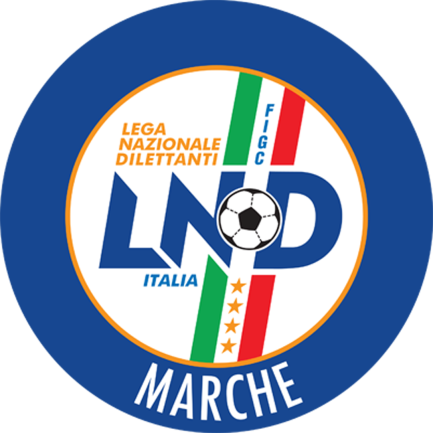 Federazione Italiana Giuoco CalcioLega Nazionale DilettantiCOMITATO REGIONALE MARCHEVia Schiavoni, snc - 60131 ANCONACENTRALINO: 071 285601 - FAX: 071 28560403sito internet: marche.lnd.ite-mail: c5marche@lnd.itpec: marche@pec.figcmarche.itStagione Sportiva 2018/2019Comunicato Ufficiale N° 41 del 28/11/2018Stagione Sportiva 2018/2019Comunicato Ufficiale N° 41 del 28/11/2018  Il Segretario(Angelo Castellana)Il Presidente(Paolo Cellini)FUFI MICHELE(GROTTACCIA 2005) MOSCONI FEDERICO(GROTTACCIA 2005) BACALONI RUDY(MONTELUPONE CALCIO A 5) FABBRONI MARCO(FANO CALCIO A 5) CASSARO GIACOMO(MONTELUPONE CALCIO A 5) GIACOMELLI ANDREA(MONTELUPONE CALCIO A 5) BENIGNI MARCO(AUDAX 1970 S.ANGELO) CALCATELLI EDOARDO MARIA(JESI CALCIO A 5) PIETRACCI MARCO(CALCETTO CASTRUM LAURI) OLIVI FEDERICO(AUDAX 1970 S.ANGELO) GALLOZZI SIMONE(CAMPOCAVALLO) SERPICELLI GIANLUCA(AUDAX 1970 S.ANGELO) ANEDDA ALESSANDRO(PIEVE D ICO CALCIO A 5) LENTINELLO SEBASTIANO(PIEVE D ICO CALCIO A 5) PIERI NICOLAS(1995 FUTSAL PESARO) SquadraPTGVNPGFGSDRPEA.S.D. POL.CAGLI SPORT ASSOCIATI27109016325380A.S.D. PIEVE D ICO CALCIO A 51610514343040A.S.D. FUTSAL POTENZA PICENA1510433272340S.S. CALCETTO CASTRUM LAURI1510433312920A.S.D. FANO CALCIO A 51410424373250U.S. PIANACCIO1410424333210A.S.D. 1995 FUTSAL PESARO14104243336-30A.S.D. GROTTACCIA 200513104153740-30A.S.D. MONTELUPONE CALCIO A 513104153343-100A.S.D. NUOVA JUVENTINA FFC13104153756-190A.S.D. JESI CALCIO A 51210406252500A.S.D. SPORTING GROTTAMMARE1110325333300G.S. AUDAX 1970 S.ANGELO11103252235-130A.S. CAMPOCAVALLO10102442329-60Squadra 1Squadra 2A/RData/OraImpiantoLocalita' ImpiantoIndirizzo ImpiantoJESI CALCIO A 5FUTSAL POTENZA PICENAA30/11/2018 21:30PALESTRA RAFFAELA CARBONARIJESIVIA DEI TESSITORIMONTELUPONE CALCIO A 5PIEVE D ICO CALCIO A 5A30/11/2018 21:30TENSOSTRUTTURA CALCIO A 5MONTELUPONEVIA ALESSANDRO MANZONINUOVA JUVENTINA FFC1995 FUTSAL PESAROA30/11/2018 22:15PALESTRA SCUOLA MEDIAMONTEGRANAROCONT.S.LIBORIO VIA VEREGRENSEPIANACCIOAUDAX 1970 S.ANGELOA30/11/2018 22:00PAL.COM. S.MICHELE AL FIUMEMONDAVIOVIA LORETOSPORTING GROTTAMMAREGROTTACCIA 2005A30/11/2018 22:00PALESTRA ITGEOMETRIGROTTAMMAREVIA SALVO D'ACQUISTOCAMPOCAVALLOFANO CALCIO A 5A01/12/2018 15:00PALLONE GEODETICO - CAMPO N.1OSIMOVIA VESCOVARA, 7POL.CAGLI SPORT ASSOCIATICALCETTO CASTRUM LAURIA01/12/2018 15:00PALESTRA PANICHI PIERETTI C5CAGLIVIA BRAMANTEDI GIOACCHINO GIACOMO(ILL.PA. CALCIO A 5) MICOZZI LORENZO(ILL.PA. CALCIO A 5) PELATI OMAR(GAGLIOLE F.C.) CASSISI JACOPO(ILL.PA. CALCIO A 5) GIACOBONI ALFREDO(AMICI 84) ALLEGRINI GABRIELE(CASTELBELLINO CALCIO A 5) URENA MONSERRATE ARNOLD EDUARDO(ACLI MANTOVANI CALCIO A 5) FALETRA MIRCO(FUTSAL SANGIUSTESE A.R.L.) PETROLATI MARCO(OSTRENSE) CAMPOFREDANO GUIDO(MONTESICURO TRE COLLI) CAPPANERA ANDREA(PIETRALACROCE 73) SABBATINI MILO(PIETRALACROCE 73) LAURENZI NICOLO(REAL FABRIANO) MAZZIERI DIEGO(AVENALE) PIERLEONI GIULIO(ATL URBINO C5 1999) BELLEGGIA NICOLO(FUTSAL CAMPIGLIONE) VINGIANI LORENZO(ACLI AUDAX MONTECOSARO C5) MUSELLA LUCIO(ACLI MANTOVANI CALCIO A 5) PERUCCI ALESSANDRO(ACLI MANTOVANI CALCIO A 5) CATALUCCI FEDERICO(AMICI 84) FILIACI SERGIO(EAGLES PAGLIARE) PACIONI PAOLO(FUTSAL FERMO S.C.) ROSSIGNOLI ALEANDRO MARIA(FUTSAL MONTURANO) FIRMANI GREGORIO(FUTSAL PRANDONE) PENNACCHIETTI ANDREA(MARTINSICURO SPORT) FIRMANI GUGLIELMO(REAL ANCARIA) VERDINI FRANCESCO(ACLI AUDAX MONTECOSARO C5) CENTONZE FRANCESCO(ACLI MANTOVANI CALCIO A 5) URENA MONSERRATE ARNOLD EDUARDO(ACLI MANTOVANI CALCIO A 5) GUERRIERI MAURIZIO(AMICI 84) CAMPLONE LORIS(BOCASTRUM UNITED) FICCADENTI MATTEO(BOCASTRUM UNITED) BUSILACCHI FILIPPO(CANDIA BARACCOLA ASPIO) BATTILANA ANDREA(EAGLES PAGLIARE) DE CAROLIS EROS(EAGLES PAGLIARE) FABIANI EDDJ(FUTSAL CAMPIGLIONE) RADI ALESSANDRO(MONTALTO DI CUCCURANO CA5) BALDUCCI ANTONELLO(OSTRENSE) PACENTI MARCO(OSTRENSE) MAESTRINI JACOPO(SPORTLAND) PALLOTTA LORIS(TRE TORRI A.S.D.) ALTIERI ALEX(VERBENA C5 ANCONA) HADIR YOUSSEF(ACLI AUDAX MONTECOSARO C5) BATTISTELLI ANDREA(ATL URBINO C5 1999) DURASTANTI ANDREA(BOCASTRUM UNITED) SACCO DANIELE(CANDIA BARACCOLA ASPIO) PERONI MARCO(FUTSAL SANGIUSTESE A.R.L.) CLERICI FERNANDO CARLOS(MONTALTO DI CUCCURANO CA5) GIORDANO RENATO(MONTESICURO TRE COLLI) CENTOCANTI FABIO(CERRETO CALCIO) MECA DENIS(INVICTA FUTSAL MACERATA) DI RONZA MARCO(CERRETO CALCIO) GRAZIANO LUIGI(CERRETO D ESI C5 A.S.D.) RAMOS ROMERO ISMAEL(CERRETO D ESI C5 A.S.D.) IUGA BOGDAN VASILE(NUOVA OTTRANO 98) JIMENEZ DIEGO(NUOVA OTTRANO 98) MORETTI SIMONE(NUOVA OTTRANO 98) PANELLA ALFONSO(NUOVA OTTRANO 98) SquadraPTGVNPGFGSDRPEA.S.D. MONTESICURO TRE COLLI27109014921280A.S.D. CHIARAVALLE FUTSAL2010622282080A.P.D. VERBENA C5 ANCONA2010622282530A.S.D. ATL URBINO C5 19991910541302460A.S.D. PIETRALACROCE 731710523302820A.S.D. OSTRENSE1610514413470A.S.D. ACLI MANTOVANI CALCIO A 514104243439-50A.S.D. DINAMIS 199013103434732150A.S.D. CITTA DI FALCONARA11103251819-10A.S.D. SPORTLAND11103252832-40ASD.P. CANDIA BARACCOLA ASPIO10102442434-100A.S.D. MONTALTO DI CUCCURANO CA58102262946-170A.S.D. AMICI DEL CENTROSOCIO SP.6101362233-110A.S.D. AVIS ARCEVIA 19642100282748-210SquadraPTGVNPGFGSDRPEA.S.D. ILL.PA. CALCIO A 522107124633130A.S.D. REAL FABRIANO22107123825130A.S. AVENALE19106134231110CERRETO CALCIO18106044733140A.S.D. MONTECAROTTO1810532332580A.S.D. C.U.S. MACERATA CALCIO A51810604252230A.P.D. CERRETO D ESI C5 A.S.D.1710523302910A.S.D. CASTELBELLINO CALCIO A 51510433302460A.S.D. HELVIA RECINA FUTSAL RECA13104153941-20A.S.D. INVICTA FUTSAL MACERATA1010244434300A.S.D. NUOVA OTTRANO 9810102442430-60A.S.D. ACLI AUDAX MONTECOSARO C56102082639-130A.S.D. GAGLIOLE F.C.6102082751-240A.S.D. MOSCOSI 20085101273357-240SquadraPTGVNPGFGSDRPEA.S. REAL SAN GIORGIO25108115123280A.S.D. FUTSAL PRANDONE21106314629170A.S.D. BOCASTRUM UNITED19106134531140A.S.D. FUTSAL MONTURANO18106044129120A.S.D. MARTINSICURO SPORT1710523332670POL. CSI STELLA A.S.D.17105233839-10A.S.D. FUTSAL FERMO S.C.1510505333120A.S.D. REAL ANCARIA14104244636100U.S. TRE TORRI A.S.D.14104242528-30A.S.D. FUTSAL SILENZI13104153740-30A.S. EAGLES PAGLIARE10103162640-140A.S.D. FUTSAL CAMPIGLIONE8102263446-120A.S.D. AMICI 846101362947-180S.S.D. FUTSAL SANGIUSTESE A.R.L.2100282968-390Squadra 1Squadra 2A/RData/OraImpiantoLocalita' ImpiantoIndirizzo ImpiantoATL URBINO C5 1999AMICI DEL CENTROSOCIO SP.A30/11/2018 21:30PAL.DELLO SPORT PALAMONDOLCEURBINOVIA DELL'ANNUNZIATACHIARAVALLE FUTSALACLI MANTOVANI CALCIO A 5A30/11/2018 21:30PALAZZO DELLO SPORTCHIARAVALLEVIA FALCONARADINAMIS 1990CANDIA BARACCOLA ASPIOA30/11/2018 22:00PALASPORT "BADIALI"FALCONARA MARITTIMAVIA DELLO STADIOMONTESICURO TRE COLLIVERBENA C5 ANCONAA30/11/2018 21:30PALLONE GEODETICO MONTESICUROANCONALOCALITA' NONTESICUROOSTRENSECITTA DI FALCONARAA30/11/2018 21:45PALASPORTOSTRAVIA MATTEOTTIPIETRALACROCE 73SPORTLANDA30/11/2018 21:30PALASCHERMAANCONAVIA MONTEPELAGOMONTALTO DI CUCCURANO CA5AVIS ARCEVIA 1964A03/12/2018 21:30PALASPORT "BIAGIONI"FANOCUCCURANO DI FANOSquadra 1Squadra 2A/RData/OraImpiantoLocalita' ImpiantoIndirizzo ImpiantoAVENALECERRETO D ESI C5 A.S.D.A30/11/2018 22:00PALASPORT "LUIGINO QUARESIMA"CINGOLIVIA CERQUATTICASTELBELLINO CALCIO A 5ILL.PA. CALCIO A 5A30/11/2018 22:00PALASPORT "MARTARELLI"CASTELBELLINOVIA TOBAGI STAZ. CASTELBELLINOCERRETO CALCIOACLI AUDAX MONTECOSARO C5A30/11/2018 21:45PALACARIFAC DI CERRETO D'ESICERRETO D'ESIVIA VERDIINVICTA FUTSAL MACERATAC.U.S. MACERATA CALCIO A5A30/11/2018 21:45PALESTRA C.SPORTIVO"DON BOSCOMACERATAVIA ALFIERI SNCNUOVA OTTRANO 98GAGLIOLE F.C.A30/11/2018 22:00PALAGALIZIAFILOTTRANOVIA GEMME, 13REAL FABRIANOMONTECAROTTOA30/11/2018 21:30PALESTRA "FERMI"FABRIANOVIA B.BUOZZIHELVIA RECINA FUTSAL RECAMOSCOSI 2008A01/12/2018 15:00CAMPO SCOPERTO C.SP.RECANATESRECANATIVIA ALDO MOROSquadra 1Squadra 2A/RData/OraImpiantoLocalita' ImpiantoIndirizzo ImpiantoAMICI 84REAL ANCARIAA30/11/2018 21:30PALAROZZIFOLIGNANOPIAZZA S. D'ACQUISTOBOCASTRUM UNITEDFUTSAL PRANDONEA30/11/2018 21:45PALESTRA C5 CASTORANOCASTORANOLOC. ROCCHETTAEAGLES PAGLIARETRE TORRI A.S.D.A30/11/2018 21:45PALAZZO DELLO SPORTSPINETOLIFRAZ.PAGLIARE VIA VECCHIFUTSAL MONTURANOCSI STELLA A.S.D.A30/11/2018 22:00PALAZZO DELLO SPORTMONTE URANOVIA OLIMPIADIFUTSAL SANGIUSTESE A.R.L.FUTSAL CAMPIGLIONEA30/11/2018 22:15PALESTRATORRE SAN PATRIZIOVIA MANZONIMARTINSICURO SPORTFUTSAL FERMO S.C.A30/11/2018 21:45PALASPORTMARTINSICUROVIA DELLO SPORTREAL SAN GIORGIOFUTSAL SILENZIA30/11/2018 22:00PALESTRA SC.MEDIA B.ROSSELLIPORTO SAN GIORGIOVIA PIRANDELLO AREA MT.4MORICI MARA(U.MANDOLESI CALCIO) NESPOLA GLORIA(PIANDIROSE) DIONEA MARY(U.MANDOLESI CALCIO) SANTARELLI GIULIA(U.MANDOLESI CALCIO) PIERONI DEBORAH(DORICA ANUR) SURDO ARIANNA(DORICA ANUR) MONALDI ALICE(U.MANDOLESI CALCIO) BALDASSARRI JENIFER(POLISPORTIVA FILOTTRANO P) SAVELLI CELESTE(SAN MICHELE) CAPRADOSSI MARA(BAYER CAPPUCCINI) LOMBARDELLI ALESSIA(BAYER CAPPUCCINI) CASTURA MARIKA(POLISPORTIVA FILOTTRANO P) SquadraPTGVNPGFGSDRPEA.S.D. PIANDIROSE1876013416180A.S.D. DORICA ANUR1785212716110SSDARL POLISPORTIVA FILOTTRANO P157502272250A.P.D. LF JESINA FEMMINILE147421201280A.S.D. CALCIO A 5 CORINALDO872231822-40A.S.D. HELVIA RECINA FUTSAL RECA872231422-80A.S.D. LA FENICE C5471151521-60A.S.D. ATL URBINO C5 1999471151126-150A.S.D. SAN MICHELE371061524-90SquadraPTGVNPGFGSDRPEA.S.D. FUTSAL 100 TORRI1775203414200A.S.D. FUTSAL PRANDONE177520229130A.S.D. CSKA CORRIDONIA C5F1675112814140A.S.D. FUTSAL ASKL137412211740POL.D. U.MANDOLESI CALCIO107313282800A.S.D. CANTINE RIUNITE CSI872231517-20A.S.D. BAYER CAPPUCCINI772141622-60A.S.D. MONTEVIDONESE371061235-230A.S.D. RIPABERARDA080081636-200Squadra 1Squadra 2A/RData/OraImpiantoLocalita' ImpiantoIndirizzo ImpiantoPIANDIROSESAN MICHELEA30/11/2018 21:15PALAZZETTO DELLO SPORTSANT'IPPOLITOVIA ROMA, SNCATL URBINO C5 1999HELVIA RECINA FUTSAL RECAA01/12/2018 15:00PAL.DELLO SPORT PALAMONDOLCEURBINOVIA DELL'ANNUNZIATAPOLISPORTIVA FILOTTRANO PLF JESINA FEMMINILEA01/12/2018 21:30PALAGALIZIAFILOTTRANOVIA GEMME, 13LA FENICE C5CALCIO A 5 CORINALDOA02/12/2018 18:00PALLONE GEODETICO "F. ORSELLIPOTENZA PICENAVIA DELLO SPORTSquadra 1Squadra 2A/RData/OraImpiantoLocalita' ImpiantoIndirizzo ImpiantoFUTSAL PRANDONEFUTSAL 100 TORRIA29/11/2018 21:40PALESTRAMONTEPRANDONEVIA COLLE GIOIOSOBAYER CAPPUCCINICANTINE RIUNITE CSIA01/12/2018 21:30PALESTRA C.SPORTIVO"DON BOSCOMACERATAVIA ALFIERI SNCFUTSAL ASKLMONTEVIDONESEA01/12/2018 16:00PALESTRA C5 "MONTICELLI"ASCOLI PICENOVIA DELL IRISCSKA CORRIDONIA C5FU.MANDOLESI CALCIOA02/12/2018 15:00IMPIANTO C/5 PARS "PIO CAROSICORRIDONIACONTRADA CIGLIANO 14PELAGAGGE DANILO(CASENUOVE) BERNABEI MATTIA(CANDIA BARACCOLA ASPIO) PAOLINELLI ALESSANDRO(CANDIA BARACCOLA ASPIO) PETTINARI DAVIDE(CASENUOVE) TOGNI LORENZO(SANTA MARIA NUOVA A.S.D.) LUCCHETTI MATHIAS(ACLI MANTOVANI CALCIO A 5) MENGONI NICOLO(CASENUOVE) AGOSTINELLI EMANUELE(REAL S.COSTANZO CALCIO 5) CAPOMAGI VITTORIO ALBERT(AUDAX 1970 S.ANGELO) MORESCHI LEONARDO(CANDIA BARACCOLA ASPIO) BELARDINELLI MANUEL(CITTA DI FALCONARA) BARBINI ALESSANDRO(FANO CALCIO A 5) VITTORI ALESSIO(FUTSAL COBA SPORTIVA DIL) OLIVIERI TOMMASO(REAL S.COSTANZO CALCIO 5) PACCAMICCIO FRANCESCO(C.U.S. ANCONA) BUSILACCHI FILIPPO(CANDIA BARACCOLA ASPIO) FANESI FEDERICO(CANDIA BARACCOLA ASPIO) PAOLINELLI ALESSANDRO(CANDIA BARACCOLA ASPIO) ESPOSITO LUCA(FANO CALCIO A 5) SAVI FRANCESCO(MONTELUPONE CALCIO A 5) FATTORI FEDERICO(REAL S.COSTANZO CALCIO 5) MURTEZI ADRIAN(U.MANDOLESI CALCIO) FLORIO GIACOMO(C.U.S. ANCONA) DI SILVESTRE CARLO MARIA(CASENUOVE) PAPAVERI FEDERICO(CASTELBELLINO CALCIO A 5) ROMAGNOLI RICCARDO(OSTRENSE) SLIMANI SALAH(U.MANDOLESI CALCIO) PIERUCCI MATTEO(PIETRALACROCE 73) CAPPANERA MATTIA(PIETRALACROCE 73) ALBANI NICOLA(INVICTA FUTSAL MACERATA) GATTARI MATTEO(INVICTA FUTSAL MACERATA) SquadraPTGVNPGFGSDRPEA.S.D. REAL S.COSTANZO CALCIO 5158431352690A.S.D. OSTRENSE1374123619170A.S.D. AMICI DEL CENTROSOCIO SP.137412261880G.S. AUDAX 1970 S.ANGELO127331161330A.S.D. CASTELBELLINO CALCIO A 51173222226-40A.S.D. FFJ CALCIO A 51173222330-70A.P.D. CERRETO D ESI C5 A.S.D.108314282260A.P.D. VERBENA C5 ANCONA107313282350A.S.D. CITTA DI FALCONARA781431929-100A.S.D. FANO CALCIO A 5471151325-120POL. SANTA MARIA NUOVA A.S.D.370342035-150SquadraPTGVNPGFGSDRPEA.S.D. PIETRALACROCE 732287103116150A.S.D. INVICTA FUTSAL MACERATA147421282260A.S.D. MONTELUPONE CALCIO A 5117322242400A.S.D. CASENUOVE1083143424100C.U.S. ANCONA107313302730POL.D. U.MANDOLESI CALCIO106312232300A.S.D. NUOVA JUVENTINA FFC97304292900A.S.D. ACLI MANTOVANI CALCIO A 5772142829-10ASD.P. CANDIA BARACCOLA ASPIO772142128-70S.R.L. FUTSAL COBA SPORTIVA DIL772142537-120A.S.D. FUTSAL MONTURANO471152337-140Squadra 1Squadra 2A/RData/OraImpiantoLocalita' ImpiantoIndirizzo ImpiantoCASTELBELLINO CALCIO A 5FANO CALCIO A 5A01/12/2018 15:30PALASPORT "MARTARELLI"CASTELBELLINOVIA TOBAGI STAZ. CASTELBELLINOCITTA DI FALCONARAAMICI DEL CENTROSOCIO SP.A01/12/2018 15:30PALASPORT "BADIALI"FALCONARA MARITTIMAVIA DELLO STADIOOSTRENSEVERBENA C5 ANCONAA01/12/2018 15:30PALASPORTOSTRAVIA MATTEOTTISANTA MARIA NUOVA A.S.D.AUDAX 1970 S.ANGELOA01/12/2018 17:30PALASPORT "D. SIMONETTI"SANTA MARIA NUOVAVIA GAETANO RAVAGLIFFJ CALCIO A 5REAL S.COSTANZO CALCIO 5A02/12/2018 11:00CAMPO SCOPERTO CIRC.MONTECELSFOSSOMBRONEVIA DEI PINISquadra 1Squadra 2A/RData/OraImpiantoLocalita' ImpiantoIndirizzo ImpiantoCANDIA BARACCOLA ASPIOFUTSAL COBA SPORTIVA DILA01/12/2018 15:30PALLONE GEODETICO LOC.CANDIAANCONALOCALITA' CANDIAMONTELUPONE CALCIO A 5CASENUOVEA01/12/2018 18:30TENSOSTRUTTURA CALCIO A 5MONTELUPONEVIA ALESSANDRO MANZONIPIETRALACROCE 73NUOVA JUVENTINA FFCA01/12/2018 15:30PALASCHERMAANCONAVIA MONTEPELAGOU.MANDOLESI CALCIOINVICTA FUTSAL MACERATAA02/12/2018 18:00CAMPO C/5 "MANDOLESI"- COPERTPORTO SAN GIORGIOVIA DELLE REGIONI, 8ACLI MANTOVANI CALCIO A 5C.U.S. ANCONAA03/12/2018 19:30"PALAMASSIMO GALEAZZI"ANCONAVIA MADRE TERESA DI CALCUTTATARSI TIZIANO(AUDAX 1970 S.ANGELO) BENIGNI FRANCESCO(AUDAX 1970 S.ANGELO) CIAVATTINI FILIPPO(CAMPOCAVALLO) BATTISTONI SAMUEL(CAMPOCAVALLO) MARTARELLI LUCA(CAMPOCAVALLO) NEPI FILIPPO(JESI CALCIO A 5) CECCHI DAVIDE(ACLI VILLA MUSONE) GIACONI CARLO(FUTSAL POTENZA PICENA) ANTONELLI ADRIANO(ATL URBINO C5 1999) EVANGELISTI FRANCESCO(ATL URBINO C5 1999) FATTORI GIOVANNI(ATL URBINO C5 1999) BENIGNI FRANCESCO(AUDAX 1970 S.ANGELO) BREGNOCCHI JACOPO(VIRTUS TEAM SOC.COOP.) KOCI JONUS(VIRTUS TEAM SOC.COOP.) PICCIONI LORENZO(VIRTUS TEAM SOC.COOP.) POLINI GIUSEPPE(NUOVA JUVENTINA FFC) CECCACCI ANDREA(PIETRALACROCE 73) MALACCARI FRANCESCO(PIETRALACROCE 73) EL OMARI ILYAS(CANTINE RIUNITE CSI) SquadraPTGVNPGFGSDRPEA.S.D. ATL URBINO C5 19992287104417270A.S.D. REAL FABRIANO2086204816320A.S.D. ACLI MANTOVANI CALCIO A 51986115121300A.S.D. AMICI DEL CENTROSOCIO SP.1886022616100A.S.D. PIETRALACROCE 73138413272700A.S.D. SPORTLAND1083142734-70A.S. CAMPOCAVALLO1083141934-150A.S.D. DINAMIS 1990882242632-60G.S. AUDAX 1970 S.ANGELO681342627-10C.S.D. VIRTUS TEAM SOC.COOP.581252955-260A.S.D. JESI CALCIO A 5481161533-180A.S.D. CASENUOVE180171339-260SquadraPTGVNPGFGSDRPEA.S.D. FUTSAL POTENZA PICENA1986114727200A.S.D. CANTINE RIUNITE CSI1474213725120A.S.D. HELVIA RECINA FUTSAL RECA137412272160POL.D. U.MANDOLESI CALCIO138413353050A.S.D. C.U.S. MACERATA CALCIO A5117322322390U.S.D. ACLI VILLA MUSONE107313333210A.S.D. ACLI AUDAX MONTECOSARO C51073132225-30A.S.D. FUTSAL FBC1073132938-90A.S.D. NUOVA JUVENTINA FFC782153637-10POL. CSI STELLA A.S.D.671331522-70A.S.D. MONTELUPONE CALCIO A 5070071043-330Squadra 1Squadra 2A/RData/OraImpiantoLocalita' ImpiantoIndirizzo ImpiantoAUDAX 1970 S.ANGELOJESI CALCIO A 5A01/12/2018 18:30PALESTRA IST.BETTINO PADOVANOSENIGALLIAVIA ANTONIO ROSMINI 22/BCAMPOCAVALLODINAMIS 1990A01/12/2018 18:00PALLONE GEODETICO - CAMPO N.1OSIMOVIA VESCOVARA, 7CASENUOVEVIRTUS TEAM SOC.COOP.A01/12/2018 17:00PALLONE PRESSOSTATICOOSIMOFRAZ. CASENUOVE DI OSIMOREAL FABRIANOSPORTLANDA01/12/2018 18:30PALESTRA "FERMI"FABRIANOVIA B.BUOZZIACLI MANTOVANI CALCIO A 5AMICI DEL CENTROSOCIO SP.A02/12/2018 15:30"PALAMASSIMO GALEAZZI"ANCONAVIA MADRE TERESA DI CALCUTTAPIETRALACROCE 73ATL URBINO C5 1999A02/12/2018 18:00PALASCHERMAANCONAVIA MONTEPELAGOSquadra 1Squadra 2A/RData/OraImpiantoLocalita' ImpiantoIndirizzo ImpiantoACLI AUDAX MONTECOSARO C5MONTELUPONE CALCIO A 5A01/12/2018 18:00TENSOSTRUTTURA VIA ROSSINIMONTECOSAROVIA ROSSINIFUTSAL FBCCSI STELLA A.S.D.A01/12/2018 15:30CAMPO SCOPERTO "GREEN PLANET"TOLENTINOVIA ABBADIA DI FIASTRACANTINE RIUNITE CSIU.MANDOLESI CALCIOA02/12/2018 18:00PALASPORT "GIULIO CHIERICI"TOLENTINOVIA DELLA REPUBBLICAFUTSAL POTENZA PICENAC.U.S. MACERATA CALCIO A5A02/12/2018 11:00PALESTRA G. LEOPARDIPOTENZA PICENAVIA DELLO SPORTACLI VILLA MUSONEHELVIA RECINA FUTSAL RECAA03/12/2018 18:30CAMPO SCOPERTOLORETOVIA ROSARIO VILLA MUSONEGIUGGIOLINI VALERIO(FUTSAL FBC) FEDELI FRANCESCO(CALCIO A 5 CORINALDO) GUAZZAROTTI EDOARDO(CALCIO A 5 CORINALDO) PISANO DIEGO(ETA BETA FOOTBALL) MAISTRINI MATTEO(FERMO SSD ARL) STORTINI ALESSANDRO(FERMO SSD ARL) MURRONE LORENZO(REAL S.COSTANZO CALCIO 5) CARBONARI SIMONE(CALCETTO NUMANA) CINGOLANI NICOLA(HELVIA RECINA FUTSAL RECA) BUCCHINI LORENZO(FFJ CALCIO A 5) CIARROCCHI VALERIO(FUTSAL COBA SPORTIVA DIL) SquadraPTGVNPGFGSDRPEC.U.S. ANCONA2187017711660G.S. AUDAX 1970 S.ANGELO1976105815430A.S. ETA BETA FOOTBALL1986113420140A.S.D. REAL FABRIANO1775205020300A.S.D. REAL S.COSTANZO CALCIO 51685126326370A.S.D. CALCIO A 5 CORINALDO1384135538170A.S.D. AMICI DEL CENTROSOCIO SP.1283324328150SSDARL ITALSERVICE C5128332363150C.S.D. VIRTUS TEAM SOC.COOP.983055566-110A.S.D. DINAMIS 1990983052646-200A.S.D. POL.CAGLI SPORT ASSOCIATI682063281-490A.S. CALCETTO NUMANA381072369-460A.S.D. FFJ CALCIO A 5381072776-490U.S. TAVERNELLE080081163-520SquadraPTGVNPGFGSDRPEA.S.D. HELVIA RECINA FUTSAL RECA248800659560A.S.D. FUTSAL ASKL2488006212500A.S.D. C.U.S. MACERATA CALCIO A5187601437360A.S.D. ACLI AUDAX MONTECOSARO C51876014719280A.S.D. GROTTACCIA 20051284042129-80U.S.D. ACLI VILLA MUSONE1073132638-120A.S.D. L ALTRO SPORT CALCIO A 5973043622140A.S.D. FUTSAL FBC782152541-160A.S.D. CANTINE RIUNITE CSI672051526-110A.S.D. AMICI 84672052243-210S.R.L. FUTSAL COBA SPORTIVA DIL471151643-270A.F.C. FERMO SSD ARL170161057-470SCSSD POLISPORTIVA GAGLIARDA060061456-420Squadra 1Squadra 2A/RData/OraImpiantoLocalita' ImpiantoIndirizzo ImpiantoAUDAX 1970 S.ANGELOREAL S.COSTANZO CALCIO 5A01/12/2018 15:30PALESTRA IST.BETTINO PADOVANOSENIGALLIAVIA ANTONIO ROSMINI 22/BC.U.S. ANCONAREAL FABRIANOA01/12/2018 18:30PALLONE GEODETICO CUS ANCONAANCONAVIA GROTTE DI POSATORA 19/AVIRTUS TEAM SOC.COOP.FFJ CALCIO A 5A01/12/2018 18:00CAMPO COPERTOGENGAVIA MARCONI GENGA STAZIONECALCETTO NUMANAAMICI DEL CENTROSOCIO SP.A02/12/2018 11:00PALLONE GEODETICO MARCELLINUMANAVIA FONTE ANTICACALCIO A 5 CORINALDOETA BETA FOOTBALLA02/12/2018 16:30CAMPO DI C5 ENTRO SCUOLA EL.RCORINALDOVIA BORGO DI SOTTODINAMIS 1990ITALSERVICE C5A02/12/2018 15:30PALASPORT "BADIALI"FALCONARA MARITTIMAVIA DELLO STADIOPOL.CAGLI SPORT ASSOCIATITAVERNELLEA02/12/2018 17:00PALESTRA PANICHI PIERETTI C5CAGLIVIA BRAMANTESquadra 1Squadra 2A/RData/OraImpiantoLocalita' ImpiantoIndirizzo ImpiantoCANTINE RIUNITE CSIFUTSAL FBCA01/12/2018 15:30PALASPORT "GIULIO CHIERICI"TOLENTINOVIA DELLA REPUBBLICAFERMO SSD ARLACLI VILLA MUSONEA01/12/2018 18:15P.G.M.VALLESI FIRMUM VILLAGEFERMOEIA OTTORINO RESPIGHIGROTTACCIA 2005POLISPORTIVA GAGLIARDAA01/12/2018 16:30CAMPO SCOPERTO C.SP."S.SERGIOCINGOLILOCALITA' GROTTACCIAAMICI 84L ALTRO SPORT CALCIO A 5A02/12/2018 11:00PALAROZZIFOLIGNANOPIAZZA S. D'ACQUISTOC.U.S. MACERATA CALCIO A5FUTSAL ASKLA02/12/2018 15:00PALESTRA SCUOLA"F.LLI CERVI"MACERATAVIA FRATELLI CERVIFUTSAL COBA SPORTIVA DILACLI AUDAX MONTECOSARO C5A02/12/2018 18:00COBA'ARENA-STRUTTURA GEODETICFERMOVIA LETIPAPARELLO DIEGO(ACLI AUDAX MONTECOSARO C5) MANCINELLI CLAUDIO ALBERTO(ACLI AUDAX MONTECOSARO C5) DALFONSO GIUSEPPE(ACLI AUDAX MONTECOSARO C5) GRAZIOSI GIACOMO(CANTINE RIUNITE CSI) MEMEDOIV JETMIR(CANTINE RIUNITE CSI) GALIE LEONARDO(FUTSAL ASKL) SquadraPTGVNPGFGSDRPEA.S.D. AMICI DEL CENTROSOCIO SP.1976104710370SENIGALLIA CALCIO1575015017330G.S. AUDAX 1970 S.ANGELO1585023824140A.S.D. REAL S.COSTANZO CALCIO 587222171520U.S. TAVERNELLE872221319-60SSDARL ITALSERVICE C5571232229-70U.S. PIANACCIO170151151-400A.S. BULDOG T.N.T. LUCREZIA07006841-330sq.B AMICI DEL CENTROSOCIOsq.B070000000SquadraPTGVNPGFGSDRPEA.S.D. ACLI MANTOVANI CALCIO A 51876005113380A.S.D. FUTBOL31575016619470A.S.D. C.U.S. MACERATA CALCIO A5127402323110A.S.D. FUTSAL ASKL1274032833-50A.S.D. CANTINE RIUNITE CSI973032550-250A.S.D. ACLI AUDAX MONTECOSARO C5682052230-80C.S.D. VIRTUS TEAM SOC.COOP.371051845-270A.S.D. FUTSAL FBC070062849-210sq.B ACLI MANTOVANI CALCIOsq.B070000000Squadra 1Squadra 2A/RData/OraImpiantoLocalita' ImpiantoIndirizzo ImpiantoPIANACCIOBULDOG T.N.T. LUCREZIAA30/11/2018 17:30PAL.COM. S.MICHELE AL FIUMEMONDAVIOVIA LORETOAMICI DEL CENTROSOCIOsq.BAMICI DEL CENTROSOCIO SP.A02/12/2018 10:00PALASPORT"TRE RAGAZZI"MAROTTAMONDOLFOVIA EUROPAREAL S.COSTANZO CALCIO 5ITALSERVICE C5A02/12/2018 11:00PALAFIERA CAMPANARAPESAROVIA DELLE ESPOSIZIONI, 33SENIGALLIA CALCIOTAVERNELLEA02/12/2018 11:00PALLONE GEODETICO CAMPO NÂ°1SENIGALLIAVIA CELLINI, 13Squadra 1Squadra 2A/RData/OraImpiantoLocalita' ImpiantoIndirizzo ImpiantoC.U.S. MACERATA CALCIO A5ACLI MANTOVANI CALCIO A 5A01/12/2018 16:00PALESTRA SCUOLA"F.LLI CERVI"MACERATAVIA FRATELLI CERVIFUTSAL FBCFUTBOL3A01/12/2018 17:00CAMPO SCOPERTO "GREEN PLANET"TOLENTINOVIA ABBADIA DI FIASTRACANTINE RIUNITE CSIVIRTUS TEAM SOC.COOP.A02/12/2018 11:00CENTRO SP. POL. "R.GATTARI"TOLENTINOVIA TAGLIAMENTOFUTSAL ASKLACLI MANTOVANI CALCIOsq.BA02/12/2018 17:00CAMPO COPERTO EZIO GALOSIASCOLI PICENOLOC.MONTEROCCO VIA A.MANCINIGIORNOMATTINOPOMERIGGIOLunedìchiuso15.00 – 17,00Martedì10.00 – 12.00chiusoMercoledìchiuso15.00 – 17.00Giovedì10.00 – 12.00chiusoVenerdìchiuso15.00 – 17.00Il Responsabile Regionale Calcio a Cinque(Marco Capretti)Il Presidente(Paolo Cellini)